เกียรติบัตรการอบรมคุณธรรม จริยธรรมด้านนักเรียนปีการศึกษา 2560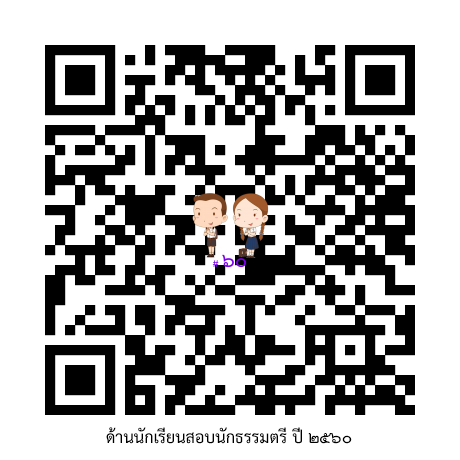 